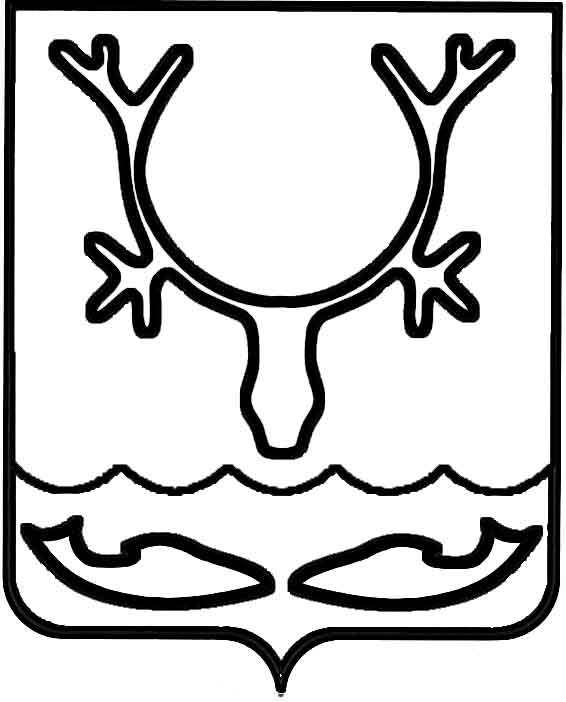 Администрация муниципального образования
"Городской округ "Город Нарьян-Мар"ПОСТАНОВЛЕНИЕО внесении изменений в состав межведомственной комиссии по признанию помещения жилым помещением, жилого помещения непригодным для проживания                               и многоквартирного дома аварийным                и подлежащим сносу или реконструкцииВ соответствии с Жилищным кодексом Российской Федерации, постановлением Правительства Российской Федерации от 28.01.2006 № 47 "Об утверждении Положения о признании помещения жилым помещением, жилого помещения непригодным для проживания, многоквартирного дома аварийным и подлежащим сносу или реконструкции, садового дома жилым домом и жилого дома садовым домом", руководствуясь Уставом муниципального образования "Городской округ "Город Нарьян-Мар", Администрация муниципального образования "Городской округ "Город Нарьян-Мар"П О С Т А Н О В Л Я Е Т:Внести изменение в постановление Администрации муниципального образования "Городской округ "Город Нарьян-Мар" от 02.02.2023 № 171 "О создании межведомственной комиссии по признанию помещения жилым помещением, жилого помещения непригодным для проживания и многоквартирного дома аварийным 
и подлежащим сносу или реконструкции", изложив пункт 1 в новой редакции:"1. Создать межведомственную комиссию по признанию помещения жилым помещением, жилого помещения непригодным для проживания и многоквартирного дома аварийным и подлежащим сносу или реконструкции в следующем составе:".2.	Настоящее постановление вступает в силу после его официального опубликования.24.03.2023№448Анохин Дмитрий Владимирович– заместитель главы Администрации МО "Городской округ "Город Нарьян-Мар" по взаимодействию с органами государственной власти и общественными организациями, председатель комиссии;ТерентьеваЕлена Александрова– начальник управления жилищно-коммунального хозяйства Администрации муниципального образования "Городской округ "Город Нарьян-Мар", заместитель председателя комиссии;Чипсанова Оксана Александровна– главный специалист отдела ЖКХ, дорожного хозяйства                    и благоустройства управления жилищно-коммунального хозяйства Администрации муниципального образования "Городской округ "Город Нарьян-Мар", секретарь комиссии.Члены комиссии:Зелянина Любовь ЮрьевнаКирхар Наталья ВячеславовнаЛиханина Ирина МихайловнаПаневник Анна ВладимировнаСуський Юрий ИвановичФомина Наталья СергеевнаХабаров Алексей ФедоровичЧестнейшинаТатьяна Николаевна– ведущий юрисконсульт претензионно-договорного отдела правового управления Администрации муниципального образования "Городской округ "Город Нарьян-Мар";– руководитель Управления Федеральной службы                        по надзору в сфере защиты прав потребителей 
и благополучия человека по НАО (по согласованию);– начальник отдела управления муниципальным имуществом и регистрации прав собственности управления муниципального имущества и земельных отношений Администрации муниципального образования "Городской округ "Город Нарьян-Мар";– ведущий консультант отдела государственного жилищного надзора и лицензионного контроля управления государственного строительного и жилищного надзора Департамента внутреннего контроля и надзора Ненецкого автономного округа (по согласованию);– председатель Совета городского округа "Город 
Нарьян-Мар" (по согласованию);– врио главного врача ФБУЗ "Центр гигиены                                и эпидемиологии в НАО" (по согласованию);– главный специалист отдела ЖКХ, дорожного хозяйства               и благоустройства управления жилищно-коммунального хозяйства Администрации муниципального образования "Городской округ "Город Нарьян-Мар";– начальник отдела муниципального контроля Администрации муниципального образования "Городской округ "Город Нарьян-Мар".И.о. главы города Нарьян-Мара Д.В. Анохин